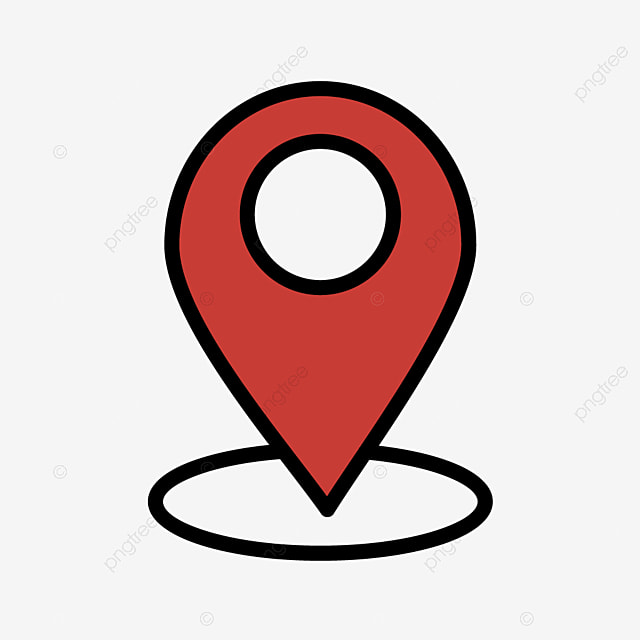 J           J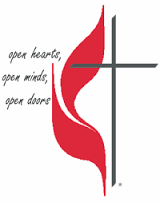 r_________________________________________________	Come to the river of life.	Listen for the words of love.Come to the waters of grace.	Receive the gift of acceptance.Come to the river of love,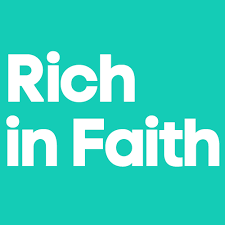 